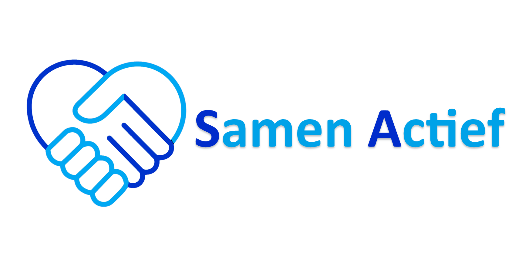 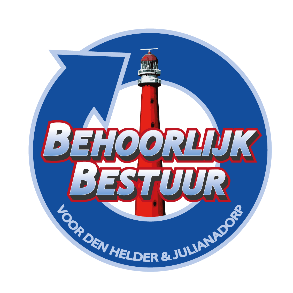 
MOTIE - Status aanbevelingen Rekenkamercommissie
De gemeenteraad van de gemeente Den Helder, in vergadering bijeen op 9 oktober 2023; gelezen het voorstel met betrekking tot het eindrapport Doorwerkingsonderzoek Rekenkamercommissie Den Helder;constaterende dat: de Rekenkamercommissie van de gemeente Den Helder onderzoek heeft uitgevoerd naar de opvolging van de door Rekenkamercommissie verstrekte en door de gemeenteraad overgenomen aanbevelingen inzake vier dossiers; deze aanbevelingen vaak niet volledig, maar slechts deels of soms zelfs in het geheel niet zijn overgenomen; de raad door het college vaak slechts sporadisch en ook vaak minimaal middels de jaarstukken wordt geïnformeerd over de opvolging van de aanbevelingen;overwegende dat: -	een juiste en adequate informatieoverdracht dient plaats te vinden; de raad voldoende geïnformeerd dient te zijn om de controlerende taak goed op te kunnen pakken;  het college, door de raad op de juiste manier te informeren, op positieve wijze kan bijdragen aan de terugkeer en herstel van vertrouwen in raad en college;  spreekt uit dat: om voldoende gedragen en gedegen besluiten te kunnen nemen op de dossiers, genoemd in het rapport van de Rekenkamercommissie, het college helder en uitvoerig dient te communiceren over de stand van zaken inzake de opvolging en implementatie van de aanbevelingen; het college dit op een zodanige manier dient te doen dat de raad een volledig beeld krijgt en tijdig kan bijsturen;draagt het college van burgemeester en wethouders op:1.     zo snel mogelijk, maar in ieder geval vóór het einde van dit kalenderjaar, een plan van aanpak te overleggen, waarin een jaarlijkse informatiecyclus over de opvolging wordt aangegeven; 2.     deze cyclus te laten bestaan uit minimaal twee informatieavonden, bij voorkeur in Q2 en Q4, eventueel gekoppeld aan een raadsvergadering; 3.     deze informatieavonden niet te koppelen aan de bespreking van de jaarstukken.Samen Actief			Behoorlijk Bestuur v D-H & Julianadorp
M. Vermooten 		S. Hamerslag